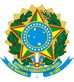 Instituto Federal de Educação, Ciência e Tecnologia do RJReitoria | Auditoria Interna Rua Pereira de Almeida, 88 - Praça da Bandeira - Rio de Janeiro – RJ CEP: 20260-100 Telefone: (21) 3293-6006Instituto Federal de Educação, Ciência e Tecnologia do RJReitoria | Auditoria Interna Rua Pereira de Almeida, 88 - Praça da Bandeira - Rio de Janeiro – RJ CEP: 20260-100 Telefone: (21) 3293-6006Instituto Federal de Educação, Ciência e Tecnologia do RJReitoria | Auditoria Interna Rua Pereira de Almeida, 88 - Praça da Bandeira - Rio de Janeiro – RJ CEP: 20260-100 Telefone: (21) 3293-6006Instituto Federal de Educação, Ciência e Tecnologia do RJReitoria | Auditoria Interna Rua Pereira de Almeida, 88 - Praça da Bandeira - Rio de Janeiro – RJ CEP: 20260-100 Telefone: (21) 3293-6006Instituto Federal de Educação, Ciência e Tecnologia do RJReitoria | Auditoria Interna Rua Pereira de Almeida, 88 - Praça da Bandeira - Rio de Janeiro – RJ CEP: 20260-100 Telefone: (21) 3293-6006ORDEM DE SERVIÇO ORDEM DE SERVIÇO ORDEM DE SERVIÇO ORDEM DE SERVIÇO ORDEM DE SERVIÇO ORDEM DE SERVIÇO AÇÃO:PAINT 202XAÇÃO:PAINT 202XObjeto da Auditoria:Programa XXX do IFRJObjeto da Auditoria:Programa XXX do IFRJNº:XX/202XNº:XX/202XINÍCIO DAS ATIVIDADES:XX/XX/2020INÍCIO DAS ATIVIDADES:XX/XX/2020TÉRMINO DAS ATIVIDADES:XX/XX/2020TÉRMINO DAS ATIVIDADES:XX/XX/2020Unidade Auditada/ Acompanhada:Pró-reitoria de XXXXXX, campi e Reitoria do IFRJUnidade Auditada/ Acompanhada:Pró-reitoria de XXXXXX, campi e Reitoria do IFRJOBJETIVO:O objetivo geral desta ação é a avaliação do xxxxxxxxxxxxxxx do IFRJ, recomendando quando necessário, medidas que venham fortalecê-lo.OBJETIVO:O objetivo geral desta ação é a avaliação do xxxxxxxxxxxxxxx do IFRJ, recomendando quando necessário, medidas que venham fortalecê-lo.OBJETIVO:O objetivo geral desta ação é a avaliação do xxxxxxxxxxxxxxx do IFRJ, recomendando quando necessário, medidas que venham fortalecê-lo.OBJETIVO:O objetivo geral desta ação é a avaliação do xxxxxxxxxxxxxxx do IFRJ, recomendando quando necessário, medidas que venham fortalecê-lo.OBJETIVO:O objetivo geral desta ação é a avaliação do xxxxxxxxxxxxxxx do IFRJ, recomendando quando necessário, medidas que venham fortalecê-lo.OBJETIVO:O objetivo geral desta ação é a avaliação do xxxxxxxxxxxxxxx do IFRJ, recomendando quando necessário, medidas que venham fortalecê-lo.ESCOPO:Pró-reitoria xxxxxxxxxxx, campi e Reitoria do IFRJESCOPO:Pró-reitoria xxxxxxxxxxx, campi e Reitoria do IFRJESCOPO:Pró-reitoria xxxxxxxxxxx, campi e Reitoria do IFRJESCOPO:Pró-reitoria xxxxxxxxxxx, campi e Reitoria do IFRJESCOPO:Pró-reitoria xxxxxxxxxxx, campi e Reitoria do IFRJESCOPO:Pró-reitoria xxxxxxxxxxx, campi e Reitoria do IFRJEQUIPE:EQUIPE:EQUIPE:EQUIPE:EQUIPE:EQUIPE:SERVIDOR(A)SERVIDOR(A)SERVIDOR(A)Função:Função:MATRÍCULA:xxxxxxxxxxxxxxxxxxxxxxxxxxxxxxxxxxxxxxxxxxxxxxxxAuditorAuditorXXXXXXXX_________________________________Chefe da Auditoria Interna_________________________________Chefe da Auditoria Interna_________________________________Chefe da Auditoria Interna_________________________________Chefe da Auditoria Interna_________________________________Chefe da Auditoria Interna_________________________________Chefe da Auditoria Interna